Муниципальное дошкольное образовательное учреждение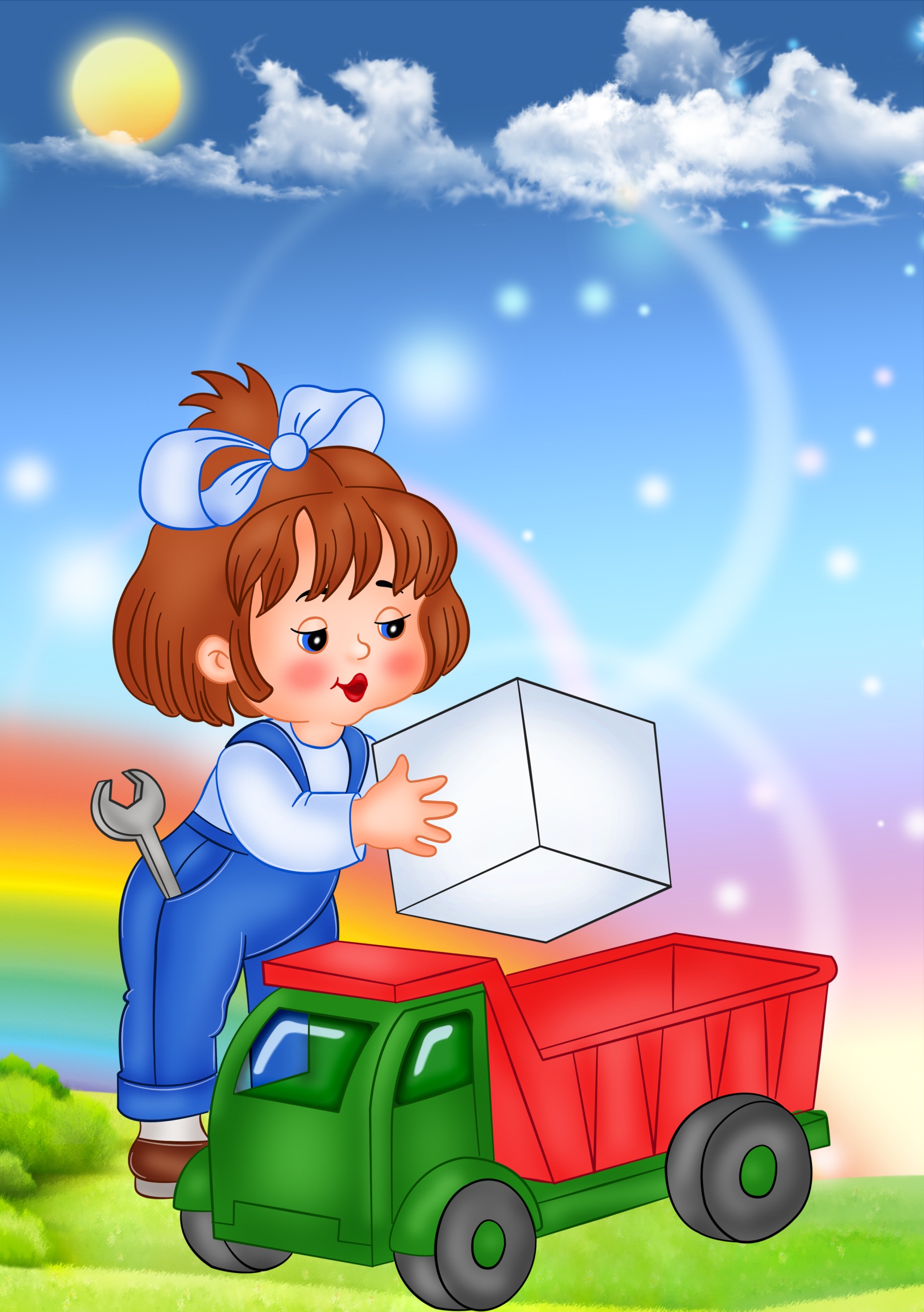 детский сад №20 «Дружная семейка» присмотра и оздоровленияг.о. Новокуйбышевск Самарской области Итоговое занятие тематической недели«Играй-город»Образовательная деятельность «Во что я люблю играть» в рамках образовательной области «Познание».Цель: формировать представления дошкольников об игрушках (мяч, машины, куклы, мозаика, строительный материал), их назначении, существенных признаках (цвет, форма, величина), о материалах, из которых они сделаны; показать детям историю развития мяча;Интеграция Образовательная область «Безопасность»: познакомить с правилами обращения с металлическими игрушками, мелкими игрушками и деталями; Образовательная область «Социализация»: воспитывать бережное отношение к игрушкам, изготовленными взрослыми для игр детей.Образовательная область «Физическая культура»: упражнять в умении бросать и ловит мяч.Ход занятия1. Сюрпризный игровой момент.В группу к детям приходит Незнайка (игрушка, картинки или подготовленный ребенок), здоровается с детьми. На столе лежат игрушки: мячи (разного размера), машины (самосвал, скорая помощь), кукла, мозаика, строительный материал (разного цвета, формы, величины). Н е з н а й к а. Что это у вас на столе разложено? (Игрушки.). Ребята, покажите мне их, пожалуйста. А что с ними можно делать?Незнайка берет в руки мяч и ведет с детьми беседу по в о п р о с а м: – Что это за предмет? – Какого он цвета, формы? – Да здесь еще есть мячи! Чем они похожи? Чем отличаются? – Какие на ощупь? (Обследовательские действия.)– Как вы с ними играете? (Дети показывают движения с мячом.) Н е з н а й к а. Ой! А он не разобьется? Д е т и. Не беспокойся, он резиновый.2. Игра «Поймай мяч».Н е з н а й к а. Я тоже хочу поиграть с мячом. (Дети становятся в круг и перебрасывают мяч друг другу.) 3. Игра-путешествие в прошлое мяча. Н е з н а й к а. Как вы думаете, мяч всегда был таким, как сейчас? (Показывает детям картинки из истории развития мяча и рассказывает детям о его происхождении.) Первоначальный мяч наши предки сплели из тростника, и был он не совсем круглым. – Как вы думаете, удобен был такой мяч? Затем люди стали шить мячи из шкур животных и набивать их ненужными тряпками, но такие мячи были очень тяжелыми и плохо подпрыгивали. Потом стали изготавливать мячи из разных материалов (шкур оленей, растительной смолы) и наполнять их воздухом. Вот такие мячи дошли до нас. (Рассматривают мячи.) – Чем они похожи? Чем отличаются? Из чего сделаны? 4. Беседа о машинах. Незнайка берет машину (самосвал) в руки, рассматривает, показывает и задает детям  в о п р о с ы:– Как называется машина? – Как она выглядит? – Из каких элементов, запасных частей состоит машина? (Обследовательские действия.)– Из чего она сделана? – Что машина перевозит? Незнайка. Да здесь еще есть какая-то интересная машина! (Достает модель машины «скорой помощи».)– Как называется эта красивая машина с мигалкой? – Для чего она нужна? Что это за красный фонарик у нее сверху, чтобы дорогу подсвечивать? (Нет, сигнальный фонарь включает водитель для того, чтобы другие машины уступали ей дорогу, когда она везет тяжелобольного в больницу.) – А из чего сделаны ваши машины? (Из пластмассы.)Н е з н а й к а. У меня дома есть металлические машины. Я однажды ими играл и поранил себе руку. Было очень больно. До сих пор не понимаю, как такое могло случиться.В о с п и т а т е л ь. Ребята, подскажите Незнайке, как нужно обращаться с острыми металлическими игрушками. (Дети рассказывают.) 5. Беседа о кукле. Н е з н а й ка (берет куклу). Какая странная девочка у вас есть, я ее спрашиваю, а она ничего не отвечает. Ее не научили говорить? Д е т и. Это не девочка, а кукла.Н е з н а й к а. Как зовут вашу куклу? Раз у нее есть имя, наверное, она живая? Чем же отличается девочка от куклы? Кто больше любит играть с куклами? (Ответы детей.) 6. Беседа о мозаике. Н е з н а й к а (берет мозаику). Что это такое – удивительно красочное, разнообразной необычной формы, с ножками? (Дети рассказывают о мозаике.)Н е з н а й к а. Друзья, я видел в передаче «Служба спасения – 01» сюжет об одном умном и находчивом мальчике. Он мне подсказал, что мозаикой можно не только играть, но и в носу поковырять, ухо почистить. В о с п и т а т е л ь. Что ты такое говоришь, Незнайка! Я тоже смотрела этот сюжет. Ведь с этим мальчиком после таких его «находок» беда произошла – мозаичные фигурки застряли и в носу, и в ухе. Ему было больно, трудно дышать. Извлечь эти мелкие мозаичные предметы было очень сложно – пришлось службу спасения вызывать. Дети нашей группы тоже очень смекалистые, умеют выполнять из мозаики оригинальные узоры, но они знают правила обращения с играми, состоящими из мелких деталей. Послушай, Незнайка, и запомни эти правила. (Дети рассказывают).А теперь они покажут тебе, какие рисунки можно выполнить из мозаичного материала. (Дети самостоятельно работают с мозаикой.) 7. Беседа о строительном материале. Дети под руководством воспитателя рассматривают строительный материал.– Что есть в строительном наборе? (Называют фигуры.) – Какой они формы, цвета, величины?– Что с ними можно делать?– Из чего они сделаны? (Из пластмассы, дерева.)– А можно их бросать, как мячики? Почему?8. Конструирование «Гараж для машин».Дети выполняют конструкции гаражей из крупного строительного материала.